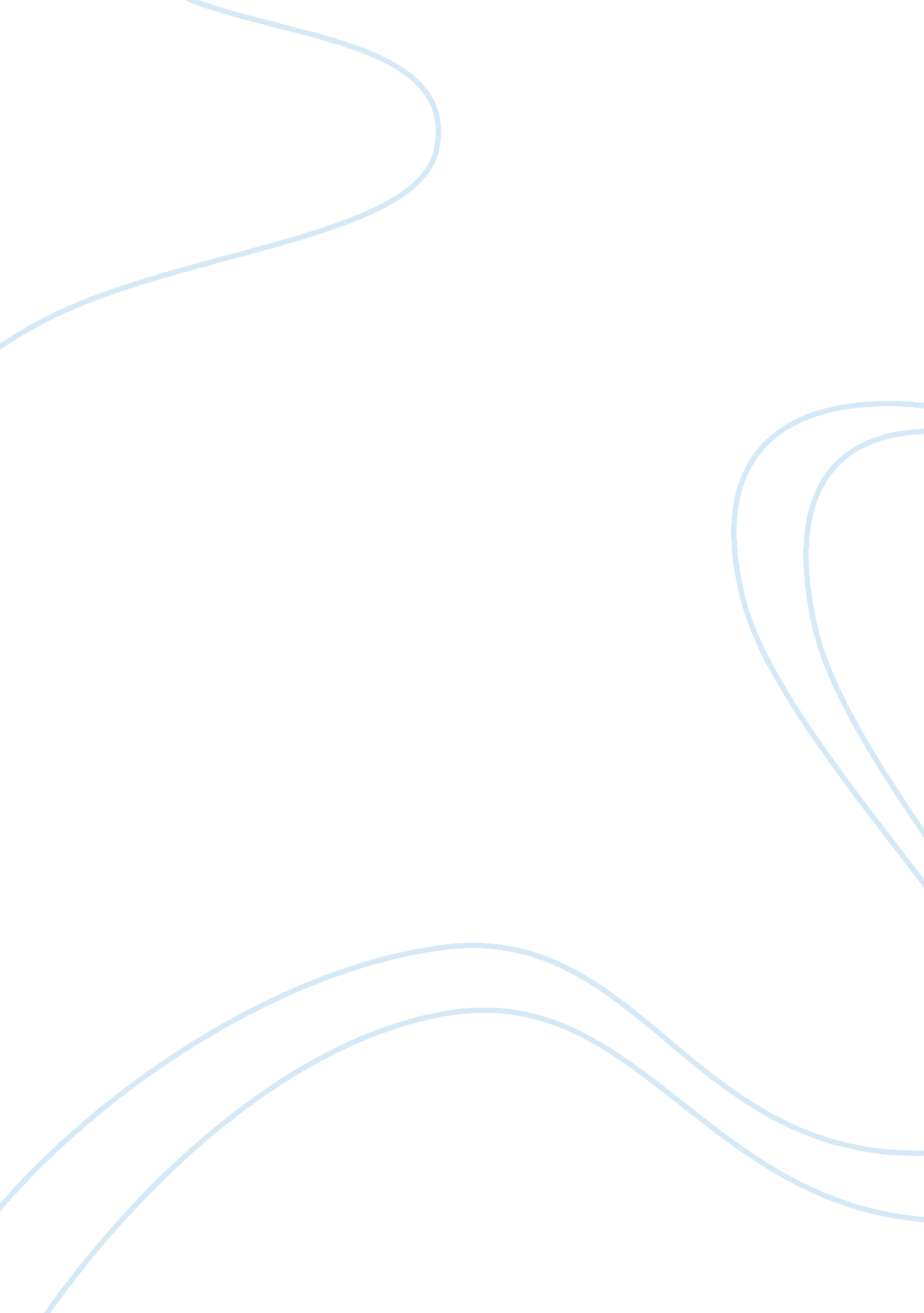 True value of philosophyPhilosophy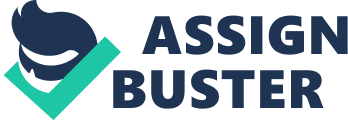 But my readings on the topic have made me rethink my views. For example, what if reviving the patient meant he would live but only “ technically?” Meaning, his vital functions are working but that’s all that he would ever be? A heart and a brain and a pair of lungs that are functioning but together may longer be considered “ human?” Could I really be selfish enough to allow this to happen just so I could keep having that person by my side? 
Indeed, more than anything, this course has allowed me to step down from my high horse, so to speak, and reconsider a number of conflicting views other than what I consider to be “ morally right.” Perhaps that is the true value of philosophy --- to really make you think about what ought to be and even what ought to be not, and eventually make you decide, which way you would actually go. 